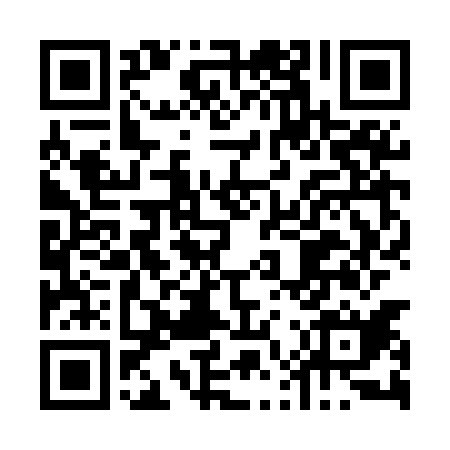 Ramadan times for Laski Piec, PolandMon 11 Mar 2024 - Wed 10 Apr 2024High Latitude Method: Angle Based RulePrayer Calculation Method: Muslim World LeagueAsar Calculation Method: HanafiPrayer times provided by https://www.salahtimes.comDateDayFajrSuhurSunriseDhuhrAsrIftarMaghribIsha11Mon4:134:136:1111:573:465:445:447:3512Tue4:114:116:0811:573:485:465:467:3713Wed4:084:086:0611:573:495:485:487:3914Thu4:054:056:0311:563:515:505:507:4115Fri4:034:036:0111:563:535:525:527:4316Sat4:004:005:5911:563:545:545:547:4517Sun3:573:575:5611:553:565:565:567:4818Mon3:543:545:5411:553:575:585:587:5019Tue3:523:525:5111:553:595:595:597:5220Wed3:493:495:4911:544:006:016:017:5421Thu3:463:465:4611:544:016:036:037:5622Fri3:433:435:4411:544:036:056:057:5823Sat3:403:405:4111:544:046:076:078:0124Sun3:373:375:3911:534:066:096:098:0325Mon3:343:345:3711:534:076:116:118:0526Tue3:323:325:3411:534:096:126:128:0827Wed3:293:295:3211:524:106:146:148:1028Thu3:263:265:2911:524:116:166:168:1229Fri3:233:235:2711:524:136:186:188:1530Sat3:193:195:2411:514:146:206:208:1731Sun4:164:166:2212:515:167:227:229:191Mon4:134:136:1912:515:177:237:239:222Tue4:104:106:1712:515:187:257:259:243Wed4:074:076:1512:505:207:277:279:274Thu4:044:046:1212:505:217:297:299:295Fri4:014:016:1012:505:227:317:319:326Sat3:573:576:0712:495:247:337:339:347Sun3:543:546:0512:495:257:347:349:378Mon3:513:516:0312:495:267:367:369:409Tue3:483:486:0012:495:287:387:389:4210Wed3:443:445:5812:485:297:407:409:45